Актуальність  бактеріологічих дослідженнь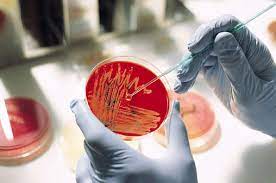 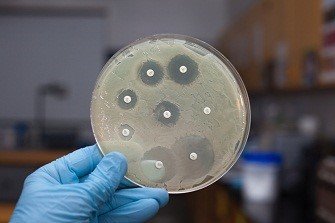          Серед величезної кількості збудників інфекційних хвороб, особливе місце належить кишковим інфекціям, інфекціям сечовивідних шляхів та інфекціям органів дихання. Однак окрім всіх сучасних методів, в лабораторіях  продовжують використовувати бактеріологічний метод дослідження.   Виявлення збудника інфекційної хвороби відіграє головну роль в діагностиці   та дає можливість визначити  чутливість  збудника до антибіотиків  для ефективного лікування. Бактеріологічні дослідження є основними в діагностиці більшості бактеріальних інфекцій.Переваги даного методу дослідження:висока специфічність, що вкрай важливо у встановленні причини інфекційного процесу,висока чутливість, що дозволяє виявити в досліджуваному матеріалі навіть незначну кількість мікроорганізмів, можуть бути встановлені властивості виділених мікроорганізмів, необхідні для правильного призначення терапії (антибактеріальні препарати, антимикотичні  препарати, бактеріофаги і ін.)Основним недоліком бактеріологічного дослідження є його тривалість, яка може становити  від 3до7 діб, що залежить від особливостей виділеного збудника.Як проводиться бактеріологічне дослідження     Всі техніки, які використовуються мікробіологічних  лабораторіях, вимагають величезної скрупульозності та знання тонкощів, нюансів. В нашій лабораторії працюють  спеціалісти, які  володіють технікою посівів та пересівів бактерій в різні живильні середовища. Окрім того,  наші спеціалісти знають принципи і методи виділення чистих культур.Завдяки  володінню усіма необхідними техніками, ми гарантуємо правильні результати, завдяки яким завжди можна призначити лікування, яке обов’язково допоможе пацієнту. В нашій лабораторії проводяться наступні дослідження ;Графік роботиПонеділок- п’ятниця з 8:00 до16:12, обідня перерва 12:00-13:00.Прийом матеріалу понеділок- п’ятниця 8:30-14:00Завідувач мікробіологічної лабораторії Рогатинського відділу Івано-ФранківськогоРайонного відділу ДУ «ІФОЦКПХ МОЗ»Череповська Л.О.    Мікробіологічне дослідження виділень із  носа з  визначенням чутливості виділених мікроорганізмів до антибіотиків методом дисківДослідження крові на гемокультуру з визначенням  виділених мікроорганізмів до антибіотиків методом дисківМікробіологічне дослідження сечі з ідентифікацією збудника з  визначенням чутливості до антибіотиків                                                     Мікробіологічне дослідження грудного молока з ідентифікацією збудника з  визначенням чутливості до антибіотиків Мікробіологічне дослідження мокроти з ідентифікацією збудника з  визначенням чутливості до антибіотиківМікробіологічне дослідження виділень із ока з ідентифікацією збудника з визначенням чутливості до антибіотиків Мікробіологічне дослідження виділень із вуха з ідентифікацією збудника з  визначенням чутливості до антибіотиків Мікробіологічне дослідження слизі із зіва з ідентифікацією збудника з визначенням чутливості до антибіотиків Також,   ми проводимо необхідний  комплекс  профілактичних досліджень для осіб декретованого контингенту під час  періодичного медогляду та при поступленні  на роботу.                           Крім того, наша лабораторія  Досліджує питну  водопровідну воду  та воду криниць, продукти харчування, визначає мікробіологічні показники, які гарантують якість та безпечність води, продуктів  які вживає Ваша родина.Проводить дослідження  для виявлення бактеріального забруднення об'єктів довкілля методом змивів;Проводить бактеріологічний контроль стерильності медичних та стоматологічних інструментів,медичних виробів, інструментів для манікюру  та інших об'єктів   Адреса мікробіологічної лабораторії Рогатинського відділу Івано-Франківського районного відділу ДУ «Івано-Франківський обласний центр контролю і профілактики хвороб МОЗ» ; м. Рогатин, вул.  Галицька, 95